Request for Major Pre-Application Advice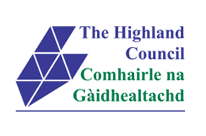 Please complete all sections of this form.  This form can be filled in electronically.  Please send your completed form to majorpreapps@highland.gov.uk eProcessing centre, Highland Council, Headquarters, Glenurquhart Road, IV3 5NX.Once you submit this initial application form in paper, you will receive an acknowledgement letter which will include your planning reference number. Once received, please upload all supporting information using the ePlanning.scot Portal by selecting the Post Submission Additional Documents (PSAD) form and attach your documents.1a Applicant Details				         1b Agent DetailsData ProtectionYour personal data will be managed in compliance with the Data Protection legislation. You can read our privacy notice for planning related certificates on the Council’s website at: https://www.highland.gov.uk/directory_record/1052173/planning_applications_consents_and_notice_of_review​​I have read and understood the privacy notice.NameNameAddressAddressTelephone NumberTelephone NumberE-mail AddressEmail Address2. Interest in the Property/Land (e.g. owner/occupier/developer/prospective purchaser)3. Address of Proposed Development (including Postcode)4. Description of Proposed Development (please give as much information as possible)Do you wish for the information submitted and the advice given to remain confidential until the time of any future planning application? If yes, please send a covering letter/e-mail explaining why you require it to be confidential. Please note that the Council will only withhold information if its disclosure could prejudice commercial interests, inhibit the free and frank provision of advice or exchange of views during the planning process, or could prejudice the effective conduct of public affairs.Do you wish for the information submitted and the advice given to remain confidential until the time of any future planning application? If yes, please send a covering letter/e-mail explaining why you require it to be confidential. Please note that the Council will only withhold information if its disclosure could prejudice commercial interests, inhibit the free and frank provision of advice or exchange of views during the planning process, or could prejudice the effective conduct of public affairs.Do you wish for the information submitted and the advice given to remain confidential until the time of any future planning application? If yes, please send a covering letter/e-mail explaining why you require it to be confidential. Please note that the Council will only withhold information if its disclosure could prejudice commercial interests, inhibit the free and frank provision of advice or exchange of views during the planning process, or could prejudice the effective conduct of public affairs.5. The following details of the proposed development need to be submitted to enable an assessment to be made: (please indicate if enclosed)5. The following details of the proposed development need to be submitted to enable an assessment to be made: (please indicate if enclosed)5. The following details of the proposed development need to be submitted to enable an assessment to be made: (please indicate if enclosed)5. The following details of the proposed development need to be submitted to enable an assessment to be made: (please indicate if enclosed)5. The following details of the proposed development need to be submitted to enable an assessment to be made: (please indicate if enclosed)Location Plan *(Mandatory)Location Plan *(Mandatory)Preliminary PlansPhotographs of the site and surroundingsPhotographs of the site and surroundingsRelationship to Adjacent buildingsDetails of existing use and ownershipDetails of existing use and ownershipAccessParkingParkingServicingArchitectural approachArchitectural approachUse of Materials* Location Plan – If possible, please supply a DWG drawing showing the red line boundary and access with all geospatial data or if you use GIS then the geospatial shapefile. Please note if using AutoCAD, please export the data in model space in 2010 version as newer versions are not compatible with GIS software. Please email the shapefile to majorpreapps@highland.gov.ukwhen you receive your planning reference number.* Location Plan – If possible, please supply a DWG drawing showing the red line boundary and access with all geospatial data or if you use GIS then the geospatial shapefile. Please note if using AutoCAD, please export the data in model space in 2010 version as newer versions are not compatible with GIS software. Please email the shapefile to majorpreapps@highland.gov.ukwhen you receive your planning reference number.* Location Plan – If possible, please supply a DWG drawing showing the red line boundary and access with all geospatial data or if you use GIS then the geospatial shapefile. Please note if using AutoCAD, please export the data in model space in 2010 version as newer versions are not compatible with GIS software. Please email the shapefile to majorpreapps@highland.gov.ukwhen you receive your planning reference number.* Location Plan – If possible, please supply a DWG drawing showing the red line boundary and access with all geospatial data or if you use GIS then the geospatial shapefile. Please note if using AutoCAD, please export the data in model space in 2010 version as newer versions are not compatible with GIS software. Please email the shapefile to majorpreapps@highland.gov.ukwhen you receive your planning reference number.* Location Plan – If possible, please supply a DWG drawing showing the red line boundary and access with all geospatial data or if you use GIS then the geospatial shapefile. Please note if using AutoCAD, please export the data in model space in 2010 version as newer versions are not compatible with GIS software. Please email the shapefile to majorpreapps@highland.gov.ukwhen you receive your planning reference number.Any other useful documents/plans which you feel may aid in the consideration of the proposal6. Type of Development6. Type of Development6. Type of Development6. Type of DevelopmentTypes of Uses ProposedQuantityType of Uses ProposedQuantityResidential Development (units)Energy (m² and MW) Office (m²)Quarry (m²)Retail (m²)Road/Infrastructure Project(distance in km)Fish Farm – Surface Area of Marine Waters (m²)Fish Farm – Area of Sea Bed (m²)Hotel (rooms)Other  (m²)7. Make payment7. Make paymentThere is a fee to deliver this value added service, please check our Other Planning and Environment Fees and Charges document for more details on how much you need to pay. See Pre-application Advice for Major Developments.There is a fee to deliver this value added service, please check our Other Planning and Environment Fees and Charges document for more details on how much you need to pay. See Pre-application Advice for Major Developments.Make sure you pay the correct feeTo assist with calculating how much you need to pay please use the Planning Fee Calculator and our Planning application chargesTo PayPayment should be made when completing this application form using the Council's PAY button and select Planning and building Standards payment form.  Quote your payment reference below. For more information on other ways to pay, please visit our Planning Payment options page.Make sure you pay the correct feeTo assist with calculating how much you need to pay please use the Planning Fee Calculator and our Planning application chargesTo PayPayment should be made when completing this application form using the Council's PAY button and select Planning and building Standards payment form.  Quote your payment reference below. For more information on other ways to pay, please visit our Planning Payment options page.Please quote your on-line payment reference here e.g. (FSXXXXXXX)8. Preferred meeting dateI can confirm that I understand that any advice provided under this service will be given on the basis of the professional opinion of the officer(s) concerned, based on the information provided and the planning policies and site constraints prevailing at the time, and any views expressed are not intended to prejudice the Council’s determination of any subsequent formal planning application.I can confirm that I understand that any advice provided under this service will be given on the basis of the professional opinion of the officer(s) concerned, based on the information provided and the planning policies and site constraints prevailing at the time, and any views expressed are not intended to prejudice the Council’s determination of any subsequent formal planning application.I can confirm that I understand that any advice provided under this service will be given on the basis of the professional opinion of the officer(s) concerned, based on the information provided and the planning policies and site constraints prevailing at the time, and any views expressed are not intended to prejudice the Council’s determination of any subsequent formal planning application.I can confirm that I understand that any advice provided under this service will be given on the basis of the professional opinion of the officer(s) concerned, based on the information provided and the planning policies and site constraints prevailing at the time, and any views expressed are not intended to prejudice the Council’s determination of any subsequent formal planning application.SignedDatePrint Name:Please send your completed form to:Please send your completed form to:eProcessing Centre, Highland CouncilHeadquartersGlenurquhart RoadInvernessIV3 5NXE-mail to: majorpreapps@highland.gov.ukPlease note submission of this form and the supporting information must be received by us a minimum of 4 weeks before the date of a pre-application meeting.